ВЕСТНИКМО «КОРСУКСКОЕ»Общественно-политическая газета муниципального образования«КОРСУКСКОЕ»31.01.2024г. №1Газета для жителей: д.Корсук, д. Шохтой, д.Тотохон,д. Сагарук, д. Ишины, д. Гушит, д. Ординскд. Корсук2024г.16.01.2024 Г. №1РОССИЙСКАЯ ФЕДЕРАЦИЯИРКУТСКАЯ ОБЛАСТЬЭХИРИТ-БУЛАГАТСКИЙ РАЙОНМУНИЦИПАЛЬНОЕ ОБРАЗОВАНИЕ «КОРСУКСКОЕ»АДМИНИСТРАЦИЯПОСТАНОВЛЕНИЕ"ОБ УТВЕРЖДЕНИИ МУНИЦИПАЛЬНОЙ ПРОГРАММЫ "ЧИСТАЯ ВОДА"       В соответствии с Федеральным законом от 06.10.2003 N 131-ФЗ "Об общих принципах организации местного самоуправления в Российской Федерации", в рамках программы "Развитие жилищно-коммунального хозяйства Иркутской области" на 2014-2018 годы", утвержденной постановлением Правительства Иркутской области от 02 июня 2013 года N 446-пп, постановление Правительства Иркутской области N 336-пп от 02 июня 2016 г., руководствуясь Уставом муниципального образования "Корсукское", администрация муниципального образования "Корсукское"ПОСТАНОВЛЯЕТ:1. Утвердить муниципальную программу "Чистая вода" (прилагается).2.	Опубликовать настоящее постановление в газете «Вестник МО «Корсукское» и на официальном сайте муниципального образования «Корсукское» в информационно - телекоммуникационной сети «Интернет».3.	Контроль за исполнением данного постановления оставляю за собой.           Глава МО "Корсукское"	                                                                     Е.А. Хаптахаев УТВЕРЖДЕНАПостановлениеммуниципального образования"Корсукское"от 16.01.2024 г.№ 1МУНИЦИПАЛЬНАЯ ПРОГРАММА МУНИЦИПАЛЬНОГО ОБРАЗОВАНИЯ "КОРСУКСКОЕ" "ЧИСТАЯ ВОДА"ПАСПОРТ ПРОГРАММЫРАЗДЕЛ 1. СОДЕРЖАНИЕ ПРОБЛЕМЫ1) Характеристика системной проблемы в сфере водоснабжения администрации муниципального образования "Корсукское"В соответствии с Федеральным законом от 6 октября 2003 года N 131-ФЗ "Об общих принципах организации местного самоуправления в Российской Федерации" решение проблем водоснабжения и водоотведения отнесено к вопросам местного значения поселений.Основной проблемой является высокий уровень износа основных фондов, слабая материально-техническая оснащенность, а также учитывая возможности местного бюджета, осуществление мер по решению проблем водоснабжения ограничено.Характеристика объектов водоснабжения по муниципальному образованию "Корсукское":1. Водоснабжение основной части потребителей в муниципальном образовании "Корсукское"" осуществляется из 6 водозаборных скважин (водокачек) питьевого и хозяйственно-бытового водоснабжения, согласно анализов вода не соответствует санитарным требованиям.Водозаборные скважины питьевого водоснабжения, находящиеся по улицам введены в эксплуатацию в 1979-1986 годы. Питьевая вода не соответствует санитарным требованиям. Характеристика удельного веса проб водопроводной воды, не соответствующих гигиеническим нормативам представлена в таблице 1 (по данным территориального отдела Управления Роспотребнадзора по Иркутской области в Эхирит-Булагатском, Баяндаевском, Усть-Удинском, Осинском, Боханском, Качугском и Жигаловском районах о результатах федерального государственного санитарно-эпидемиологического надзора, социально-гигиенического мониторинга за качеством питьевой воды, потребляемой населением поселения.Таблица 1Наличие колифорных бактерий (ОКБ, ТКБ, ГКБ) указывает на повышенный риск возникновения инфекционных заболеваний.1. ПРАВОВОЕ ОБОСНОВАНИЕ РЕШЕНИЯ ПРОБЛЕМ ПРОГРАММЫ: ОБОСНОВАНИЕ СООТВЕТСТВИЯ РЕШАЕМОЙ ПРОБЛЕМЫ ПРИОРИТЕТНЫМ ЦЕЛЯМ И ЗАДАЧАМ.Программа содержит комплекс целей и задач по созданию условий для достижения гарантированного обеспечения населения муниципального образования водой, соответствующей гигиеническим нормативам, в достаточном количестве и охране источников питьевого водоснабжения от загрязнения.Сохранение и поддержание состояния здоровья населения на уровне, соответствующем критериям цивилизованного общества, является одной из стратегических задач социальной политики. При этом принципиальное значение имеет качество питьевой воды - важнейшее условие сохранения здоровья населения. Вопрос гарантированного обеспечения питьевой водой в необходимых количествах и соответствующего качества по доступной цене для каждого жителя муниципального образования является одним из главных целевых показателей государственной социальной политики, направленной на благополучие населения.Программа разработана в соответствии c Федеральным законом от 30 марта 1999 года N 52-ФЗ "О санитарно-эпидемиологическом благополучии населения", статьями 25, 26, 43, 44 Водного кодекса Российской Федерации, Водной стратегией Российской Федерации на период до 2019 года, утвержденной распоряжением Правительства Российской Федерации от 27 августа года N 1235-р, и постановлением Правительства Иркутской области от 15 апреля 2009 года N 116-пп "Об утверждении порядка принятия решений о разработке долгосрочных целевых программ Иркутской области и их формирования и реализации и порядка проведения и критериев оценки эффективности реализации долгосрочных целевых программ Иркутской области", концепции Государственной программы Иркутской области "Развитие жилищно-коммунального хозяйства Иркутской области" на 2014-2019 годы, утвержденной постановлением Правительства Иркутской области от 24 октября 2013 года N 446-пп и Подпрограммы "Чистая вода" на 2014-2019 годы к ней.Муниципальное образование "Корсукское" со статусом сельского поселения входит в состав Эхирит-Булагатского районного муниципального образования Иркутской области в соответствии с законом Иркутской области от 02.12.2004 г. N 75-оз "О статусе и границах муниципальных образований Эхирит-Булагатского района Иркутской области". В муниципальное образование "Корсукское" входят: село Корсук, деревня Сагарук, деревня Тотохон, деревня Шохтой, деревня Ишины, деревня Гушит, деревня Ординск. Административным центром сельского поселения является с. Корсук. По данным администрации, постоянное население сельского поселения на 01.01.2024 г. составило 1010 чел. сельского населения.Водоснабжение в населённых пунктах сельского поселения децентрализованное и осуществляется от подземных источников скважин. Для обеспечения населения водой для хозяйственно-бытовых нужд имеется 6 скважин, в скважинах вода не соответствует "Гигиеническим требованиям к качеству воды нецентрализованного водоснабжения" СанПиН 2.1.4.1175-02, имеется железо, жесткость, нитраты, известь, мутность, запах. Расстояния между населенными пунктами в пределах от 2 до 20 км.Количество населения пользующихся водой со скважин 991 человек.РАЗДЕЛ 2. ЦЕЛЬ И ЗАДАЧИ ПРОГРАММЫ, СРОКИ И ЭТАПЫ ЕЕ РЕАЛИЗАЦИИ      Целью Программы является обеспечение населения питьевой водой, соответствующей требованиям безопасности и безвредности, установленным в технических регламентах и санитарно-эпидемиологических правилах. Для достижения этой цели необходимо решение следующих основных задач:Выполнение работ по подготовке проектов зон санитарной охраны подземных источников водоснабжения, а также получение лицензии на пользование недрами с целью добычи подземных вод для водоснабжения населения и организаций на скважины, расположенных на территории МО «Корсукское»;             2.   Ремонт водонапорных башен, расположенных на территории МО «Корсукское».      Указанные задачи является необходимыми и достаточными для достижения цели Программы, а также на поддержку мероприятия в населенных пунктах с неблагоприятным состоянием подземных источников питьевого водоснабжения. РАЗДЕЛ 3. ОБОСНОВАНИЕ РЕСУРСНОГО ОБЕСПЕЧЕНИЯ ПРОГРАММЫОбщий объем финансирования:2024 год – 260, 00 тыс. рублей;2025 год – 260, 00 тыс. рублей;2026 год – 80, 00 тыс. рублей;2027 год - 80, 00 тыс. рублей;2028 год - 80, 00 тыс. рублей;2029 год - 80, 00 тыс. рублей;Объем финансирования за счет планируемых средств местного бюджета: 2024 год – 260, 00 тыс. рублей;2025 год – 260, 00 тыс. рублей;2026 год – 80, 00 тыс. рублей;2027 год - 80, 00 тыс. рублей;2028 год - 80, 00 тыс. рублей;2029 год - 80, 00 тыс. рублей;РАЗДЕЛ 4. МЕХАНИЗМ РЕАЛИЗАЦИИ ПРОГРАММЫ И КОНТРОЛЬ ЗА ХОДОМ ЕЕ РЕАЛИЗАЦИИ      Механизм реализации Программы определяется муниципальной Программой и муниципальными правовыми актами муниципального образования "Корсукское" в сфере градостроительства и развития систем коммунальной инфраструктуры.Размещение муниципальных заказов по реализации Программных мероприятий должно осуществляться на конкурсной основе.Отчетные данные о реализации Программы и анализ фактически достигнутых результатов реализации Программы, с указанием источников финансирования, формируются по программе.РАЗДЕЛ 5. ОЦЕНКА ЭФФЕКТИВНОСТИ РЕАЛИЗАЦИИ ПРОГРАММЫ      Эффективность реализации Программы и использования, выделенных с этой целью средств областного бюджета обеспечивается за счет:а) исключения возможности нецелевого использования бюджетных средств;б) прозрачности прохождения средств областного бюджета;Ожидается, что в результате реализации Программы будут достигнуты рост обеспеченности населения питьевой водой, соответствующей гигиеническим нормативам, что приведет к повышению качества жизни граждан, снижению заболеваемости, связанной с распространением кишечных инфекций и антропогенным воздействием биологических и химических загрязнений.Приложение 1к муниципальной программе"Чистая вода" в муниципальном образовании "Корсукское" на 2024-2029 годыПеречень мероприятий муниципальной программы "Чистая вода"в муниципальном образовании "Корсукское" на 2024-2029 годы19.01.2024г. №2РОССИЙСКАЯ ФЕДЕРАЦИЯИРКУТСКАЯ ОБЛАСТЬЭХИРИТ-БУЛАГАТСКИЙ РАЙОНМУНИЦИПАЛЬНОЕ ОБРАЗОВАНИЕ «КОРСУКСКОЕ»АДМИНИСТРАЦИЯПОСТАНОВЛЕНИЕ«ОБ УТВЕРЖДЕНИИ ПОРЯДКА ПРИНЯТИЯ РЕШЕНИЯО ПРИЗНАНИИ БЕЗНАДЕЖНОЙ К ВЗЫСКАНИЮ ЗАДОЛЖЕННОСТИ ПО ПЛАТЕЖАМ В БЮДЖЕТ МУНИЦИПАЛЬНОГО ОБРАЗОВАНИЯ «КОРСУКСКОЕ»В соответствии со статьей 47.2 Бюджетного кодекса Российской Федерации, постановлением Правительства Российской Федерации от 06 мая 2016 года № 393 «Об общих требованиях к порядку принятия решений о признании безнадежной к взысканию задолженности по платежам в бюджеты бюджетной системы Российской Федерации», статьей 35, 42  Устава муниципального образования «Корсукское»,ПОСТАНОВЛЯЮ:Утвердить прилагаемые:Порядок принятия решений о признании безнадежной к взысканию задолженности по платежам в бюджет муниципального образования «Корсукское» (Приложение № 1).Положение о комиссии по рассмотрению вопросов о признании безнадежной к взысканию задолженности по платежам в бюджет муниципального образования «Корсукское» (Приложение № 2).Создать комиссию по рассмотрению вопросов о признании безнадежной к взысканию задолженности по платежам в бюджет муниципального образования «Корсукское» и утвердить её прилагаемый состав.Признать утратившим силу Постановление администрации муниципального образования «Корсукское» от 17.08.2017 года №51.Опубликовать настоящее постановление в газете Вестник МО «Корсукское» и разместить на официальном сайте Администрации муниципального образования «Корсукское» в информационно - телекоммуникационной сети Интернет.Постановление вступает в силу с момента его официального опубликования (обнародования).6. Контроль за исполнением настоящего постановления оставляю за собой.       Глава муниципального образования«Корсукское»                                                                         Е.А.ХаптахаевПриложение № 1к постановлению администрациимуниципального образования «Корсукское» от «19» января 2024г. № 2 Порядок
принятия решений о признании безнадежной к взысканию задолженности по платежам в бюджет муниципального образования «Корсукское»1. Настоящий Порядок определяет основания и процедуру признания безнадежной к взысканию задолженности по платежам в бюджет муниципального образования «Корсукское» (далее - бюджет).2. Для целей настоящего Порядка под задолженностью понимается недоимка по неналоговым доходам, подлежащим зачислению в бюджет, а также пени и штрафы за просрочку указанных платежей (далее - задолженность).3. Задолженность признается безнадежной к взысканию в соответствии с настоящим Порядком в случаях:3.1 смерти физического лица - плательщика платежей в бюджет или объявления его умершим в порядке, установленном гражданским процессуальным законодательством Российской Федерации;3.2 признания банкротом индивидуального предпринимателя - плательщика платежей в бюджет в соответствии с Федеральным законом от 26 октября 2002 года № 127-ФЗ «О несостоятельности (банкротстве)» в части задолженности по платежам в бюджет, не погашенной по причине недостаточности имущества должника;3.2.1. признания банкротом гражданина, не являющегося индивидуальным предпринимателем, в соответствии с Федеральным законом от 26 октября 2002 года №127-ФЗ «О несостоятельности (банкротстве)» - в части задолженности по платежам в бюджет, не погашенной после завершения расчетов с кредиторами в соответствии с указанным Федеральным законом;3.3 ликвидации организации - плательщика платежей в бюджет в части задолженности по платежам в бюджет, не погашенной по причине недостаточности имущества организации и (или) невозможности ее погашения учредителями (участниками) указанной организации в пределах и порядке, которые установлены законодательством Российской Федерации;3.4 применения актов об амнистии или о помиловании в отношении осужденных к наказанию в виде штрафа или принятия судом решения, в соответствии с которым администратор доходов бюджета утрачивает возможность взыскания задолженности по платежам в бюджет;3.5 вынесения судебным приставом-исполнителем постановления об окончании исполнительного производства и о возвращении взыскателю исполнительного документа по основанию, предусмотренному пунктом 3 или 4 части 1 статьи 46 Федерального закона от 2 октября 2007 года № 229-ФЗ «Об исполнительном производстве», если с даты образования задолженности по платежам в бюджет прошло более пяти лет, в следующих случаях:размер задолженности не превышает размера требований к должнику, установленного законодательством Российской Федерации о несостоятельности (банкротстве) для возбуждения производства по делу о банкротстве;судом возвращено заявление о признании плательщика платежей в бюджет банкротом или прекращено производство по делу о банкротстве в связи с отсутствием средств, достаточных для возмещения судебных расходов на проведение процедур, применяемых в деле о банкротстве;3.6  исключения юридического лица по решению регистрирующего органа из единого государственного реестра юридических лиц и наличия ранее вынесенного судебным приставом-исполнителем постановления об окончании исполнительного производства в связи с возвращением взыскателю исполнительного документа по основанию, предусмотренному пунктом 3 или 4 части 1 статьи 46 Федерального закона от 2 октября 2007 года № 229-ФЗ «Об исполнительном производстве», - в части задолженности по платежам в бюджет, не погашенной по причине недостаточности имущества организации и невозможности ее погашения учредителями (участниками) указанной организации в случаях, предусмотренных законодательством Российской Федерации. В случае признания решения регистрирующего органа об исключении юридического лица из единого государственного реестра юридических лиц в соответствии с Федеральным законом от 8 августа 2001 года № 129-ФЗ «О государственной регистрации юридических лиц и индивидуальных предпринимателей» недействительным задолженность по платежам в бюджет, ранее признанная безнадежной к взысканию в соответствии с настоящим подпунктом, подлежит восстановлению в бюджетном (бухгалтерском) учете.Наряду со случаями, предусмотренными пунктом 3 настоящей статьи, неуплаченные административные штрафы признаются безнадежными к взысканию, если судьей, органом, должностным лицом, вынесшими постановление о назначении административного наказания, в случаях, предусмотренных Кодексом Российской Федерации об административных правонарушениях, вынесено постановление о прекращении исполнения постановления о назначении административного наказания.4. Обязательному включению в перечень документов, подтверждающих факт признания безнадежной к взысканию задолженности, являются:а) выписка из отчетности администратора доходов бюджета об учитываемых суммах задолженности по уплате платежей в бюджеты бюджетной системы Российской Федерации;б) справка администратора доходов бюджета о принятых мерах по обеспечению взыскания задолженности по платежам в бюджеты бюджетной системы Российской Федерации;в) документы, подтверждающие случаи признания безнадежной к взысканию задолженности по платежам в бюджеты бюджетной системы Российской Федерации, в том числе:- по основанию, указанному в пункте 3.1 настоящего Порядка:копия свидетельства о смерти физического лица (справка о смерти, выданная органом записи актов гражданского состояния) или судебное решение об объявлении физического лица умершим, заверенная надлежащим образом;- по основанию, указанному в пункте 3.2 настоящего Порядка:судебный акт о завершении конкурсного производства или завершении реализации имущества гражданина - плательщика платежей в бюджет, являвшегося индивидуальным предпринимателем;документ, содержащий сведения из Единого государственного реестра индивидуальных предпринимателей о прекращении физическим лицом - плательщиком платежей в бюджет деятельности в качестве индивидуального предпринимателя в связи с принятием судебного акта о признании его несостоятельным (банкротом);- по основанию, указанному в пункте 3.2.1 настоящего Порядка:судебный акт о завершении конкурсного производства или завершении реализации имущества гражданина - плательщика платежей в бюджет;- по основанию, указанному в пункте 3.3 настоящего Порядка:документ, содержащий сведения из Единого государственного реестра юридических лиц о прекращении деятельности в связи с ликвидацией организации - плательщика платежей в бюджет;- по основанию, указанному в пункте 3.4 настоящего Порядка:акт об амнистии или о помиловании в отношении осужденных к наказанию в виде штрафа или судебный акт, в соответствии с которым администратор доходов бюджета утрачивает возможность взыскания задолженности по платежам в бюджет;- по основанию, указанному в пункте 3.5 настоящего Порядка:постановление судебного пристава-исполнителя об окончании исполнительного производства в связи с возвращением взыскателю исполнительного документа по основанию, предусмотренному пунктом 3 или 4 части 1 статьи 46 Федерального закона "Об исполнительном производстве";судебный акт о возвращении заявления о признании должника несостоятельным (банкротом) или прекращении производства по делу о банкротстве в связи с отсутствием средств, достаточных для возмещения судебных расходов на проведение процедур, применяемых в деле о банкротстве;постановление о прекращении исполнения постановления о назначении административного наказания.- в случае, указанном в подпункте 3.6 пункта 3 настоящего постановления:документ, содержащий сведения из Единого государственного реестра юридических лиц об исключении юридического лица - плательщика платежей в бюджет из указанного реестра по решению регистрирующего органа.5. Решение о признании безнадежной к взысканию задолженности по платежам в бюджет, принимается отдельно по каждому юридическому лицу, индивидуальному предпринимателю или физическому лицу по коду вида неналоговых доходов бюджета постоянно действующей Комиссией.6. Инициатором признания задолженности безнадежной к взысканию является администратор соответствующих неналоговых доходов, который не реже одного раза в квартал, не позднее 10 числа первого месяца следующего квартала проводит инвентаризацию расчетов с должниками, включая сверку данных по доходам в местный бюджет на основании информации о непогашенных начислениях, содержащейся в ГИС ГМП, в том числе в целях оценки ожидаемых результатов работы по взысканию дебиторской задолженности по доходам, признания дебиторской задолженности сомнительной и безнадежной к взысканию.Документы, подтверждающие факт признания безнадежной к взысканию задолженности, передаются в Комиссию не позднее 10 рабочих дней с даты проведения инвентаризации расчетов, указанной в абзаце первом настоящего пункта. 7. В целях подготовки проекта решения о признании безнадежной к взысканию задолженности Комиссия рассматривает и проверяет документы, необходимые для его принятия, в течение 5 рабочих дней со дня их представления администратором соответствующих неналоговых доходов бюджета.По результатам рассмотрения и проверки документов Комиссией в течение 10 рабочих дней с момента подписания протокола заседания Комиссии подготавливается проект решения о признании безнадежной к взысканию задолженности.Проект решения о признании безнадежной к взысканию задолженности оформляется Комиссией актом, который подписывается членами комиссии и утверждается руководителем администратора доходов в срок, установленный абзацем вторым настоящего пункта.Акт о признании безнадежной к взысканию задолженности формируется в соответствии с приказом Министерства финансов Российской Федерации от 15 апреля 2021 года № 61н «Об утверждении унифицированных форм электронных документов бухгалтерского учета, применяемых при ведении бюджетного учета, бухгалтерского учета государственных (муниципальных) учреждений, и Методических указаний по их формированию и применению», и содержит следующую информацию:1) полное наименование организации (фамилия, имя, отчество (при наличии) физического лица);2) идентификационный номер налогоплательщика, основной государственный регистрационный номер, код причины постановки на учет налогоплательщика организации (идентификационный номер налогоплательщика физического лица (при наличии));3) сведения о платеже, по которому возникла задолженность;4) код классификации доходов бюджетов Российской Федерации, по которому учитывается задолженность, его наименование;5) сумма задолженности;6) сумма задолженности по пеням и штрафам по соответствующим платежам в бюджеты;7) дата принятия решения о признании безнадежной к взысканию задолженности;8) подписи членов комиссии.8. Решение о признании безнадежной к взысканию задолженности по платежам в местный бюджет передаётся финансовый отдел администрации муниципального образования «Корсукское».9. Решение комиссии о признании безнадежной к взысканию задолженности по платежам в бюджет муниципального образования «Корсукское» является основанием для списания задолженности.Приложение № 2к постановлению администрациимуниципального образования «Корсукское» от «19» января 2024г. № 2 Положение
о комиссии по рассмотрению вопросов о признании безнадежной к взысканию задолженности по платежам в бюджет муниципального образования «Корсукское»1. Общие положения1.1. Настоящее Положение устанавливает порядок деятельности комиссии по рассмотрению вопросов признания безнадежной к взысканию задолженности по платежам в бюджет муниципального образования «Корсукское» (далее - комиссия).1.2. Комиссия в своей деятельности руководствуется Конституцией Российской Федерации, федеральными законами и иными нормативными правовыми актами Российской Федерации, а также настоящим Положением и Порядком признания безнадежной к взысканию задолженности по платежам в бюджет муниципального образования «Корсукское» 2. Основные задачи комиссииОсновными задачами комиссии являются:2.1. Рассмотрение, проверка и анализ документов, представленных в соответствии с Порядком признания безнадежной к взысканию задолженности по платежам в бюджет;2.2. Оценка обоснованности признания безнадежной к взысканию задолженности;2.3. Принятие одного из следующих решений по результатам рассмотрения вопроса о признании задолженности безнадежной к взысканию:а) признать задолженность по платежам в бюджет безнадежной к взысканию;б) отказать в признании задолженности по платежам в местный бюджет безнадежной к взысканию. Данное решение не препятствует повторному рассмотрению вопроса о возможности признания задолженности по платежам в бюджет безнадежной к взысканию.3. Права комиссииКомиссия имеет право:3.1. Запрашивать информацию по вопросам, относящимся к компетенции комиссии;3.2. Заслушивать представителей плательщиков по вопросам, относящимся к компетенции комиссии.4. Организация работы комиссии4.1. Заседания комиссии проводятся по мере необходимости. Дату, время и место проведения заседания комиссии определяет ее председатель либо лицо, исполняющее его обязанности.4.2. Заседания комиссии проводятся председателем комиссии или лицом, исполняющим его обязанности, и оформляются протоколом, который подписывается председателем комиссии или лицом, исполняющим его обязанности, и секретарем комиссии.4.3. Заседание комиссии является правомочным, если на нем присутствует более половины членов комиссии.4.4. Решение комиссии принимается путем открытого голосования простым большинством голосов от числа членов комиссии, присутствующих на ее заседании. При равенстве голосов решающим считается голос председателя комиссии.4.5. Решение комиссии подписывается всеми членами комиссии, присутствовавшими на ее заседании и утверждается руководителем администратора доходов.Состав
Комиссии по рассмотрению вопросов о признании безнадежной к взысканию задолженности по платежам в бюджет муниципального образования «Корсукское»Хаптахаев Е.А. - Глава муниципального образования «Корсукское», председатель комиссииТухалова Г.Д. – главный специалист, заместитель председатель комиссии Еремова Э.Д. – специалист 2 категории, секретарь комиссииЧлены комиссии:  Амарова Р.П. – ведущий специалист                                 Ертаханова Р.К. – депутат МО «Корсукское31.01.2024 г. №4РОССИЙСКАЯ ФЕДЕРАЦИЯИРКУТСКАЯ ОБЛАСТЬЭХИРИТ-БУЛАГАТСКИЙ РАЙОНМУНИЦИПАЛЬНОЕ ОБРАЗОВАНИЕ «КОРСУКСКОЕ»АДМИНИСТРАЦИЯПОСТАНОВЛЕНИЕОб утверждении мероприятий перечня проектов народных инициатив, порядка организации работы по его реализации и расходования бюджетных средств                   В целях эффективной реализации в 2024 году мероприятий перечня проектов народных инициатив, сформированных на 2024 год на сходе граждан от 30.01.2024 г., в соответствии с Положением о предоставлении и расходовании в субсидий из областного бюджета местным бюджетам в целях софинансирования расходных обязательств муниципальных образований Иркутской области на реализацию мероприятий перечня проектов народных инициатив, руководствуясь пунктом 1 статьи 78.1, пунктом 1 статьи 86, статьей 161 Бюджетного кодекса Российской Федерации, а также Уставом МО «Корсукское»ПОСТАНОВЛЯЮ:       Утвердить мероприятия перечня проектов народных инициатив, реализация которых в 2024 году осуществляется за счет средств местного бюджета в объеме 4042,00 рублей и субсидии из областного бюджета, предоставляемой в целях софинансирования расходных обязательств муниципального образования в объеме 400000 рублей, согласно приложению № 1.Установить ответственных должностных лиц администрации согласно приложению № 2.Утвердить в бюджете МО «Корсукское» расходные обязательства согласно утвержденного перечня и включить реестр расходных обязательств на 2024г. Установить Порядок расходования в 2024 году субсидий из областного бюджета бюджету МО «Корсукское»  в целях софинансирования расходов, связанных с реализацией мероприятий перечня проектов народных инициатив (прилагается). Финансовому отделу обеспечить внесение изменений в Решение о бюджете на 2024 год в части отражения расходов на реализацию мероприятий перечня проектов народных инициатив с учетом Порядка организации работы по реализации мероприятий и расходования бюджетных средств и бюджетной классификацией.6. Контроль за исполнением постановления оставляю за собой.7. Настоящее постановление опубликовать в газете «Вестник МО «Корсукское».         Глава администрации            МО «Корсукское»                                                                       Е.А. ХаптахаевПриложение №1к постановлениюадминистрации №4от 31.01.2024г.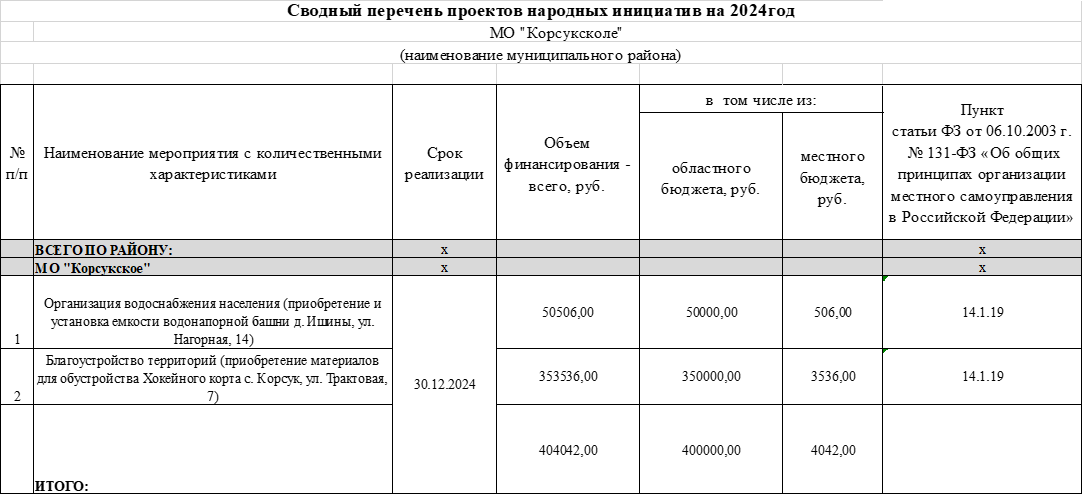 	Приложение №2к постановлениюадминистрации №4от 31.01.2024г. Приложение №3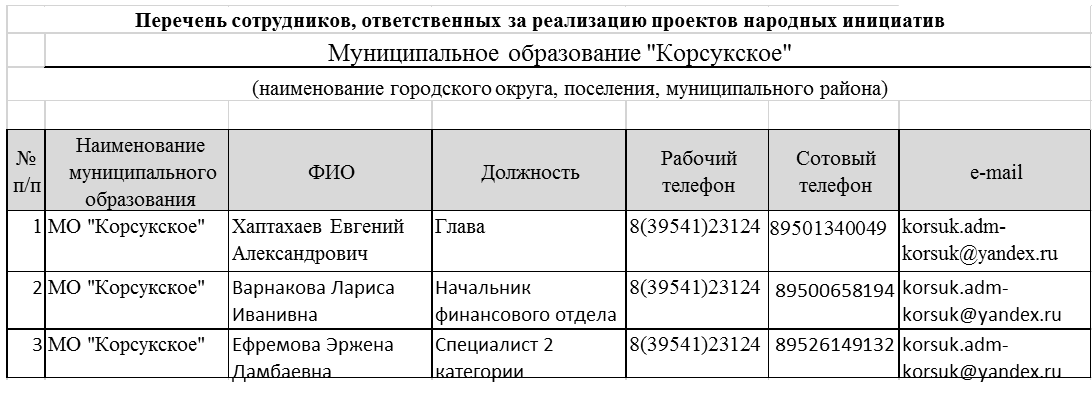 К постановлению №4от 31.01.2024 г.Порядок расходования в 2024году
субсидий из областного бюджета бюджету   МО «Корсукское» в целях софинансирования расходов, связанных с реализацией мероприятий перечня проектов народных инициатив1. 1. Настоящий Порядок организации работы по реализации мероприятий Перечня проектов народных инициатив  муниципального образования «Корсукское»  в 2024  году разработан в соответствии с перечнем первоочередных  мероприятий и расходных обязательств  для реализации проекта народных инициатив, в  МО «Корсукское»  на 2024 год  и определяет процедуры организации работы по реализации мероприятий Перечня проектов народных инициатив в 2024 году (далее - мероприятия Перечня).
2. Реализация мероприятий Перечня осуществляется главными распорядителями бюджетных средств (далее - ГРБС) в размере субсидии, предоставленной из областного бюджета бюджету муниципального образования «Корсукское»  в целях софинансирования расходов, связанных с реализацией мероприятий перечня проектов народных инициатив (далее - Субсидия), а также за счет средств бюджета муниципального образования «Корсукское».
3. Средства на реализацию мероприятий Перечня предоставляются получателям бюджетных средств, муниципальным бюджетным учреждениям (далее - исполнитель мероприятий Перечня) в соответствии со сводной бюджетной росписью бюджета муниципального образования «Корсукское»  на 2024 год в пределах доведенных лимитов бюджетных обязательств в порядке, установленном для исполнения бюджета муниципального образования «Корсукское»  по расходам.4. Перечисление средств с лицевых счетов исполнителей мероприятий Перечня на счета подрядных организаций производится в соответствии с действующим порядком исполнения бюджета муниципального образования «Корсукское»  по расходам и источникам финансирования дефицита бюджета на основании следующих документов:
- муниципальные контракты на выполнение работ, оказание услуг, заключенные в соответствии с Федеральным законом от 05.04.2013 N 44-ФЗ "О контрактной системе в сфере закупок товаров, работ, услуг для обеспечения государственных и муниципальных нужд" (далее - муниципальные контракты);
- документов, подтверждающих возникновение денежных обязательств по оплате выполненных работ в соответствии с условиями заключенных муниципальных контрактов и действующим законодательством (счета, счета-фактуры, акта выполненных работ, акта приема-передачи и иные документы).
5. Администрация  муниципального образования «Корсукское»   ежемесячно направляет в комитет по финансам и экономике администрации муниципального образования «Эхирит-Булагатский  район» информацию о ходе реализации мероприятий Перечня, а также итоговый сводный отчет о реализации мероприятий - в срок не позднее 15 числа
6. В случае образования экономии субсидии в результате осуществления закупок товаров, работ, услуг для обеспечения муниципальных нужд, изменения конъюнктуры цен, расторжения контракта или невыполнения мероприятий Перечня по иным причинам получатели имеют право не позднее 10 ноября 2024 года представить в министерство дополнительный перечень проектов народных инициатив, одобренный сходом граждан Поселения. 31.01.2024г. №6РОССИЙСКАЯ ФЕДЕРАЦИЯИРКУТСКАЯ ОБЛАСТЬЭХИРИТ-БУЛАГАТСКИЙ РАЙОНМУНИЦИПАЛЬНОЕ ОБРАЗОВАНИЕ «КОРСУКСКОЕ»АДМИНИСТРАЦИЯПОСТАНОВЛЕНИЕОБ УТВЕРЖДЕНИИ БЮДЖЕТНОГО ПРОГНОЗА МУНИЦИПАЛЬНОГО ОБРАЗОВАНИЯ «КОРСУКСКОЕ» НА ДОЛГОСРОЧНЫЙ ПЕРИОД ДО 2029 ГОДАВ соответствии со ст. 170.1 Бюджетного кодекса Российской Федерации, Федеральным законом от 28.06.2014года № 172-ФЗ «О стратегическом планировании в Российской Федерации», Постановлением администрации муниципального образования «Корсукское» от 13.08.2021 года № 50 «Об утверждении Порядка разработки и утверждения бюджетного прогноза муниципального образования «Корсукское» на долгосрочный период», Положением о бюджетном процессе муниципального образования «Корсукское, Уставом муниципального образования «Корсукское», ПОСТАНОВЛЯЮ:1. Утвердить бюджетный прогноз муниципального образования «Корсукское» на долгосрочный период до 2029 года (прилагается).2. Настоящее постановление опубликовать в газете Вестник МО «Корсукское» и разместить на официальном сайте администрации муниципального образования «Корсукское» в информационно-телекоммуникационной сети «Интернет» 3. Настоящее постановление вступает в силу после официального опубликования.4. Контроль за исполнением настоящего постановления оставляю за собой.Глава МО «Корсукское»                                                       Е.А. ХаптахаевПриложение к постановлению администрации МО «Корсукское» от 31.01.2024г. №6 БЮДЖЕТНЫЙ ПРОГНОЗ МУНИЦИПАЛЬНОГО ОБРАЗОВАНИЯ «КОРСУКСКОЕ» НА ДОЛГОСРОЧНЫЙ ПЕРИОД ДО 2027 ГОДАВведениеВ соответствии со статьей 11 Федерального закона № 172-ФЗ «О стратегическом планировании в Российской Федерации» от 28.06.2014 года бюджетный прогноз муниципального образования на долгосрочный период относится к документам стратегического планирования, разрабатываемым в рамках прогнозирования.Долгосрочное бюджетное прогнозирование является одним из основных механизмов повышения качества управления финансами.Бюджетный прогноз муниципального образования «Корсукское» на долгосрочный период разработан на шесть лет до 2029 года (далее - Бюджетный прогноз) на основе прогноза социально-экономического развития муниципального образования «Корсукское» в условиях налогового и бюджетного законодательства, действующего на момент его составления.1. Цели и задачи долгосрочной бюджетной политикиТекущие характеристики бюджета муниципального образования «Корсукское» и социально-экономического развитияБюджет муниципального образования «Корсукское» (далее – бюджет поселения, местный бюджет, бюджет) является высокодотационным, доля налоговых и неналоговых доходов бюджета в общем объеме доходов (в среднем за последние три года) составляет не более 12-14%. Из бюджета Иркутской области и бюджета МО «Эхирит-Булагатский район» бюджету поселения ежегодно предоставляется финансовая помощь в виде дотаций, субсидий на исполнение собственных полномочий органов местного самоуправления и иных межбюджетных трансфертов на обеспечение сбалансированности местного бюджета. Доля средств финансовой помощи из областного и районного бюджетов в общем объеме доходов бюджета поселения (в среднем за последние три года) составляет 82-85 %.Основные показатели исполнения бюджета поселения за 2019-2021 годытыс. рублейБюджет поселения по доходам за 2021 год исполнен в сумме 10 915 518,66 рублей, что составило 98,2 % к плановым назначениям бюджета. В сравнении с уровнем 2020 года общий объем доходов (10 867 446,94) увеличился на 100,44 % или на 48 071,72 рубль.Собственные доходы поступили в сумме 1 594 618,66 рублей, что составило 91,7% от плановых поступлений и на 103 221,72 рубль, больше уровня 2020 года за счет поступления акцизов, налога на доходы физических лиц, налога на имущество.  В том числе: налог на доходы физических лиц – 286 258,91 рублей. или 115,3 % от плановых назначений и на 41 752,20 рублей. больше прошлого года. Поступление налога на имущество составило 12 140,74 или 28,9% исполнения. Поступление земельного налога составило – 440 330,96 рублей или 90,2% исполнения, больше на 119 485,45 рублей прошлогодних данных. В структуре собственных доходов налог на акцизы по подакцизным товарам составило 826 383,63 рубля  или 91,1% к плановым цифрам и на 24 162,39 рубля больше данных за 2020 г. Собственные доходы поступили в 2022 году в сумме 1 923 565,39 рублей, что составило 99,8 % от плановых поступлений и на 328 946,73 рублей больше уровня 2021 года за счет поступления акцизов, налога на доходы физических лиц, налога на имущество.  В том числе: налог на доходы физических лиц – 330 666,72 рублей или 100,9 % от плановых назначений и на 44 407,81 рублей больше прошлого года. Поступление налога на имущество составило 473 690,84 рублей или 100,0% исполнения и на 21 219,14 рублей больше уровня 2021 года. Поступление земельного налога составило – 444 362,19 рубля или 100,1% исполнения, больше на 4 031,23 рублей прошлогодних данных. Доходы от использования имущества, находящегося в государственной и муниципальной собственности в этом году исполнено на 19 912,79 рублей, что составило 99,6%, из них 8 250,00 рублей возврат излишне уплаченная сумма в доход бюджета. В структуре собственных доходов налог на акцизы по подакцизным товарам составило 1 077 638,30 рублей  или 100,1%  исполнения и на 251 254,67 рублей больше данных за 2021 г. Просроченной кредиторской задолженности муниципального образования на 01.01.2023 года нет.Бюджет МО «Корсукское» за 2023 год исполнен по доходам на 16 662 155,83 рублей, что составило 99,9% исполнения от планового назначения 16 671 060,00 рублей. Финансовая помощь поступила в сумме  14 626 060,00 рублей, при плане 14 626 060,00 рублей, что составляет около 100,0% исполнения. Собственные доходы поступили в сумме 2 036 095,83 рублей, что составило 99,6 % от плановых поступлений и на 112 530,44 рублей больше уровня 2022 года.  В том числе: налог на доходы физических лиц – 350 543,75 рублей или 99,6 % от плановых назначений и на 19 877,03 рублей больше прошлого года. Налог на имущество исполнен в размере 23 057,20 рублей или 96,1 % от плановых назначений и на 6 271,48 рублей меньше прошлого года. Поступление земельного налога составило – 459 050,51 рублей или 99,6% исполнения, больше на 14 688,32 рублей прошлогодних данных. Доходы от использования имущества, находящегося в государственной и муниципальной собственности в этом году запланировано 3 800,00 рублей, поступило 3 499,13 рублей, что составило 92,1 % и меньше исполнения 2022 года на 8 163,66 рублей. В структуре собственных доходов налог на акцизы по подакцизным товарам составил 1 169 042,92 рубля  или 99,7 %  к плановым цифрам и на 91 404,72 рубля больше данных за 2022 г. Доходы в течение отчетного периода поступали стабильно. Просроченной кредиторской задолженности муниципального образования на 01.01.2024 года нет.По состоянию на 01.01.2024 года муниципальный долг отсутствует. В настоящее время остается высокой зависимость бюджета поселения от финансовой помощи, поступающей из бюджета Иркутской области и бюджета муниципального района. Собственные доходы бюджета поселения (налоговые и неналоговые доходы) не являются бюджетобразующими, при этом возможность влиять на уровень увеличения поступлений у органов местного самоуправления крайне ограничена.Основной целью бюджетной политики муниципального образования «Корсукское» является обеспечение сбалансированности и устойчивости местного бюджета, безусловное исполнение принятых обязательств наиболее эффективным способом.Налоговая политика муниципального образования «Корсукское» направлена на укрепление и развитие собственного налогового потенциала, повышение собираемости налогов и сборов, и выстраивается с учётом изменений налогового и бюджетного законодательства Российской Федерации и Иркутской области, которые окажут влияние на формирование доходной части местного бюджета.В целях выполнения бюджетных обязательств муниципальное образования на постоянной основе анализирует исполнение бюджета и обеспечивается ликвидность счета бюджета, что гарантирует финансирование первоочередных расходов бюджета поселения. Органами местного самоуправления муниципального образования, а также муниципальными учреждениями реализуются мероприятия по повышению эффективности бюджетных расходов местного бюджета и по увеличению доходной части бюджета.Целью долгосрочного бюджетного планирования в муниципальном образовании  «Корсукское» является определение долгосрочных тенденций изменения объема и структуры доходов и расходов бюджета, структуры и условий привлечения и обслуживания заимствований, а также выработка на их основе соответствующих мер, направленных на повышение устойчивости и обеспечение долгосрочной сбалансированности бюджета поселения.К задачам бюджетного прогноза, способствующим достижению указанной цели, относятся: - разработка достоверных прогнозов основных показателей бюджета поселения; - ограничение уровня муниципального долга, темпов роста бюджетных расходов;- обеспечение взаимного соответствия бюджетного прогноза другим документам стратегического планирования муниципального образования, в первую очередь прогнозу социально-экономического развития на долгосрочный период и муниципальным программам;-выработка соответствующих параметрам бюджетного прогноза основных направлений налоговой, бюджетной и долговой политики муниципального образования на среднесрочный период;- минимизация рисков дестабилизации сбалансированности бюджета;-определение предельных объемов долгосрочных финансовых обязательств, включая показатели финансового обеспечения реализации муниципальных программ на период их действия.Основные направления бюджетной политики и налоговой политики на долгосрочный период должны сохранить преемственность задач, определенных в предыдущие годы и актуализированных с учетом сложившейся экономической ситуации, и изменений, внесенных в действующее бюджетное законодательство Российской Федерации.2. Общая характеристика муниципального образования «Корсукское».Муниципальное образование «Корсукское» расположено в восточной приграничной части Эхирит – Булагатского района в долине реки Мурин. На севере сельское поселение граничит с Гаханским, на юге с Харатским , на западе с Алужинским и на востоке с Олойским муниципальными образованиями.В состав МО входят семь населенных пунктов: с.Корсук, д.Шохтой, д.Тотохон, д.Гушит, д.Ишины, д.Сагарук, д.Ординск. Общая площадь территории Поселения составляет 158,3 кв.км. – 3,1% территории Эхирит – Булагатского района.МО «Корсукское» одно из заселенных в Эхирит – Булагатском районе. Плотность населения – 7.2 человек на 1 кв.км. 	Численность постоянного населения, по статистическим данным, по состоянию на 01.01.2023 г. составила 1 112 человек.На территории Поселения находятся: 1 средняя общеобразовательная школа (с.Корсук);  3 начальные  школы (д.Гушит, д.Шохтой, д.Ишины); дошкольное образовательное учреждение (с.Корсук); муниципальное казенное учреждение культуры «Культурно – информационный центр МО «Корсукское» (сельский дом культуры и  библиотека);  2 фельдшерских пункта (с.Корсук, д.Шохтой);  отделение почтовой связи (с.Корсук);  зарегистрированные ИП – 16 .Сравнительная близость областного центра, климатические условия  относят специализацию территории к сельскохозяйственной отрасли, животноводству.Климатические условия района имеют резко выраженный континентальный характер. Зимний период продолжается в среднем 160-170 дней. Холодная зима и жаркое, а зачастую засушливое лето вносят свои коррективы в ведение сельского хозяйства. Рельеф местности в основном равнинный, лесостепной. Преобладают черноземные почвы.  Хозяйственная специализация муниципального образования «Корсукское» - сельскохозяйственное производство. Основная доля продукции сельского хозяйства приходится на животноводство мясо-молочного направления. Наиболее активными субъектами агропромышленного производства являются хозяйства населения. Стратегический ресурс сельского поселения – это земельные ресурсы. Сельскохозяйственные угодья составляют 65,0% земель поселения.Поселение характеризуется высоким агропромышленным потенциалом, это связано с благоприятными природно-климатическими условиями и близостью крупного потребителя г. Иркутска. 3. Прогноз основных характеристик бюджетаПрогноз основных характеристик бюджета муниципального образования «Корсукское» до 2029 года представлен в приложении 1 к Бюджетному прогнозу. 4. Показатели финансового обеспечения муниципальных программ на период их действияПоказатели финансового обеспечения муниципальных программ на период их действия представлены в приложении 2 к Бюджетному прогнозу.5. Оценка и минимизация бюджетных рисковИсточниками бюджетных рисков, результатом воздействия которых является ухудшение условий сбалансированности бюджетной системы в муниципальном образовании по сравнению с примененными подходами при составлении долгосрочного бюджетного прогноза, являются:- высокая степень неопределенности объемов поступлений в долгосрочном периоде межбюджетных трансфертов в виде дотации, субсидий;- принятие новых расходных обязательств, обусловленное, в том числе решениями на федеральном и областном уровнях, без наличия соответствующих источников финансирования; - рост уровня безработицы, в связи с оптимизацией государственного сектора экономики, изменением уровня спроса и предложения на основные производимые товары, работы и услуги, потребление которых осуществляется за пределами Эхирит-Булагатского района и, как следствие, уменьшение поступления в бюджет налога на доходы физических лиц – основного доходного источника местного бюджета;- неформальная занятость, сопряженная с нарушениями трудовых и социальных гарантий негативно влияет на наполняемость бюджета;- рост уровня инфляции;- ограничение возможности привлечения кредитных ресурсов на финансовом рынке.На минимизацию бюджетных рисков в первую очередь направлены мероприятия, реализуемые в рамках бюджетной, налоговой и долговой политики.Реализация бюджетной политики муниципального образования в долгосрочном периоде должна быть направлена на планомерную работу по приведению расходных обязательств бюджета в соответствие с имеющимися бюджетными возможностями. Осуществление мероприятий по сокращению неэффективных расходов и бюджетных ассигнований, не относящихся к первоочередным расходам, изыскание внутренних резервов за счет перераспределения расходов на финансирование мероприятий с достижением приоритетных целей, эффективное и экономное использование бюджетных ресурсов – основные направления деятельности органов местного самоуправления в сфере повышения качества финансового менеджмента.В долгосрочном периоде необходимо обеспечить активное участие муниципального образования в государственных программах Иркутской области. При этом принятые решения об участии в государственных программах должны быть детально просчитаны, запрашиваемые бюджетные ресурсы – иметь реальную потребность и высокую эффективность их использования, а дополнительная нагрузка на бюджет поселения– минимальной.При резких колебаниях доходной части местного бюджета необходимо создавать резервы для финансирования расходных обязательств будущих периодов и (или) направлять дополнительные доходы на снижение долговой нагрузки на бюджет.На момент возникновения кризисных явлений уровень муниципального долга (если он есть) не должен стать серьезным фактором, ограничивающим возможность осуществления дополнительных заимствований.Таким образом, налоговая, бюджетная и долговая политики на долгосрочный период должны быть нацелены на достижение стратегических ориентиров социально-экономического развития муниципального образования посредством формирования сбалансированного бюджета и обеспечения его оптимальной структуры.Глава муниципального образования  «Корсукское»                                   Е.А. ХаптахаевПриложение 1к Бюджетному прогнозу муниципального образования «Корсукское»до 2029 годаПрогноз основных характеристик бюджета муниципального образования «КОРСУКСКОЕ» до 2029 годатыс. рублейПриложение 2к Бюджетному прогнозу муниципального образования «Корсукское»до 2029 годаПоказатели финансового обеспечения муниципальных программ муниципального образования «КОРСУКСКОЕ» до 2029 годатыс. рублей30.01.2024г. №1РОССИЙСКАЯ ФЕДЕРАЦИЯИРКУТСКАЯ ОБЛАСТЬЭХИРИТ-БУЛАГАТСКИЙ РАЙОНМУНИЦИПАЛЬНОЕ ОБРАЗОВАНИЕ «КОРСУКСКОЕ»ДУМАРЕШЕНИЕО НАЗНАЧЕНИИ ПУБЛИЧНЫХ СЛУШАНИЙ ПО ВНЕСЕНИЮ ИЗМЕНЕНИЙ В УСТАВ МУНИЦИПАЛЬНОГО ОБРАЗОВАНИЯ «КОРСУКСКОЕ»В соответствии с Федеральным законом от 06.10.2003 №131-ФЗ «Об общих принципах организации местного самоуправления в Российской Федерации» Дума муниципального образования «Корсукское»,РЕШИЛА:1. Назначить публичные слушания по внесению изменений в Устав муниципального образования «Корсукское» на   14.02.2024г. в 14 часов 00 минут в здании Администрации МО «Корсукское» по адресу: д. Корсук, ул.Трактовая,8.2. Опубликовать настоящее решение и проект «О внесении изменений в Устав муниципального образования «Корсукское» в газете «Вестник МО «Корсукское».Председатель Думы МО «Корсукское»Глава МО «Корсукское» 							Е.А. ХаптахаевПроектРОССИЙСКАЯ ФЕДЕРАЦИЯИРКУТСКАЯ ОБЛАСТЬЭХИРИТ-БУЛАГАТСКИЙ РАЙОНМУНИЦИПАЛЬНОЕ ОБРАЗОВАНИЕ«КОРСУКСКОЕ»ДУМАРЕШЕНИЕО ВНЕСЕНИИ ИЗМЕНЕНИЙ В УСТАВМУНИЦИПАЛЬНОГО ОБРАЗОВАНИЯ «КОРСУКСКОЕ»В соответствии со ст. 7, 35, 44 Федерального закона от 06.10.2003 № 131-ФЗ «Об общих принципах организации местного самоуправления в Российской Федерации» Дума муниципального образования «Корсукское»РЕШИЛА:Внести в Устав муниципального образования «Корсукское» следующие изменения:1.1. Пункт 26 части 1 статьи 6 Устава изложить в следующей редакции:«26) организация и осуществление мероприятий по работе с детьми и молодежью, участие в реализации молодежной политики, разработка и реализация мер по обеспечению и защите прав и законных интересов молодежи, разработка и реализация муниципальных программ по основным направлениям реализации молодежной политики, организация и осуществление мониторинга реализации молодежной политики в поселении;».1.2. Пункт 8 статье 8 Устава изложить в следующей редакции:«8) учреждение печатного средства массовой информации и (или) сетевого издания для обнародования муниципальных правовых актов, доведения до сведения жителей Поселения официальной информации;».1.3. Статью 30 Устава дополнить частями 19.2 следующего содержания:«19.2. Депутат Думы Поселения освобождается от ответственности за несоблюдение ограничений и запретов, требований о предотвращении или об урегулировании конфликта интересов и неисполнение обязанностей, установленных Федеральным законом от 06 октября 2003 года «Об общих принципах организации местного самоуправления в Российской Федерации» и другими федеральными законами в целях противодействия коррупции, в случае, если несоблюдение таких ограничений, запретов и требований, а также неисполнение таких обязанностей признается следствием не зависящих от него обстоятельств в порядке, предусмотренном частями 3 - 6 статьи 13 Федерального закона от 25 декабря 2008 года № 273-ФЗ «О противодействии коррупции».1.4. Статью 32 Устава дополнить частью 4.2 следующего содержания:«4.2. Глава Поселения освобождается от ответственности за несоблюдение ограничений и запретов, требований о предотвращении или об урегулировании конфликта интересов и неисполнение обязанностей, установленных Федеральным законом от 06 октября 2003 года «Об общих принципах организации местного самоуправления в Российской Федерации» и другими федеральными законами в целях противодействия коррупции, в случае, если несоблюдение таких ограничений, запретов и требований, а также неисполнение таких обязанностей признается следствием не зависящих от него обстоятельств в порядке, предусмотренном частями 3 - 6 статьи 13 Федерального закона от 25 декабря 2008 года № 273-ФЗ «О противодействии коррупции».1.5. Пункт 9 части 7 статьи 37 Устава изложить в следующей редакции:«9) учреждение печатного средства массовой информации и (или) сетевого издания для обнародования муниципальных правовых актов, доведения до сведения жителей Поселения официальной информации;».1.6. Абзац 3 части 6 статьи 47 Устава изложить в следующей редакции:«Муниципальные нормативные правовые акты, затрагивающие права, свободы и обязанности человека и гражданина, муниципальные нормативные правовые акты, устанавливающие правовой статус организаций, учредителем которых выступает муниципальное образование, а также соглашения, заключаемые между органами местного самоуправления, вступают в силу после их официального обнародования.».1.7. Дополнить Устав главой 7.1 следующего содержания:«ГЛАВА 7.1. МЕЖДУНАРОДНЫЕ И ВНЕШНЕЭКОНОМИЧЕСКИЕ СВЯЗИ ОРГАНОВ МЕСТНОГО САМОУПРАВЛЕНИЯСтатья 66.1. Полномочия органов местного самоуправления в сфере международных и внешнеэкономических связей1. Международные и внешнеэкономические связи осуществляются органами местного самоуправления в целях решения вопросов местного значения по согласованию с органами государственной власти Иркутской области в порядке, установленном законом Иркутской области.2. К полномочиям органов местного самоуправления в сфере международных и внешнеэкономических связей относятся:1) проведение встреч, консультаций и иных мероприятий в сфере международных и внешнеэкономических связей с представителями государственно-территориальных, административно-территориальных и муниципальных образований иностранных государств;2) заключение соглашений об осуществлении международных и внешнеэкономических связей органов местного самоуправления с органами местного самоуправления иностранных государств;3) участие в деятельности международных организаций в сфере межмуниципального сотрудничества в рамках полномочий органов, созданных специально для этой цели;4) участие в разработке и реализации проектов международных программ межмуниципального сотрудничества;5) иные полномочия в сфере международных и внешнеэкономических связей органов местного самоуправления в соответствии с международными договорами Российской Федерации, федеральными законами, иными нормативными правовыми актами Российской Федерации и законами Иркутской области.Статья 66.2. Соглашения об осуществлении международных и внешнеэкономических связей органов местного самоуправления1. В целях решения вопросов местного значения органы местного самоуправления заключают соглашения об осуществлении международных и внешнеэкономических связей с органами местного самоуправления иностранных государств по согласованию с высшим исполнительным органом Иркутской области, на территории которого расположено соответствующее муниципальное образование, в порядке, определяемом Иркутской области.2. Регистрация органами государственной власти Иркутской области соглашений об осуществлении международных и внешнеэкономических связей органов местного самоуправления Иркутской области осуществляется в порядке, определяемом законом Иркутской области, и является обязательным условием вступления таких соглашений в силу.3. Подписанные соглашения об осуществлении международных и внешнеэкономических связей органов местного самоуправления подлежат опубликованию (обнародованию) в порядке, предусмотренном для опубликования (обнародования) муниципальных правовых актов.Статья 66.3. Информирование об осуществлении международных и внешнеэкономических связей органов местного самоуправленияГлава Поселения ежегодно до 15 января информирует уполномоченный орган государственной власти Иркутской области в установленном указанным органом порядке об осуществлении международных и внешнеэкономических связей органов местного самоуправления поселения и о результатах осуществления таких связей в предыдущем году.Статья 66.4. Перечень соглашений об осуществлении международных и внешнеэкономических связей органов местного самоуправления1. Сельское поселение формирует перечень соглашений об осуществлении международных и внешнеэкономических связей органов местного самоуправления поселения в порядке, определенном высшим исполнительным органом Иркутской области. В такой перечень включаются все соглашения об осуществлении международных и внешнеэкономических связей органов местного самоуправления поселения, в том числе соглашения, утратившие силу.2. Глава Поселения ежегодно до 15 января направляет в уполномоченный орган государственной власти Иркутской области перечень соглашений об осуществлении международных и внешнеэкономических связей органов местного самоуправления поселения, включая в него соглашения, заключенные и утратившие силу в предыдущем году. В случае, если такой перечень направляется впервые, в него включаются все соглашения об осуществлении международных и внешнеэкономических связей органов местного самоуправления поселения, в том числе соглашения, утратившие силу.».2. В порядке, установленном Федеральным законом от 21.07.2005 № 97-ФЗ «О государственной регистрации Уставов муниципальных образований», предоставить муниципальный правовой акт о внесении изменений в Устав муниципального образования «Корсукское» на государственную регистрацию в Управление Министерства юстиции Российской Федерации по Иркутской области в течении 15 дней.3. Главе муниципального образования «Корсукское» опубликовать муниципальный правовой акт муниципального образования «Корсукское» после государственной регистрации в течении 7 дней и направить в Управление Министерства юстиции Российской Федерации по Иркутской области сведения об источнике и о дате официального опубликования (обнародования) муниципального правового акта муниципального образования «Корсукское» для включения указанных сведений в государственный реестр уставов муниципальных образований Иркутской области в 10-дневный срок.4. Настоящее решение вступает в силу после государственной регистрации и опубликования в газете «Вестник МО «Корсукское».Председатель Думы муниципальногообразования «Корсукское»Глава муниципального образования «Корсукское»	            	        Е.А. Хаптахаев30.01.2024 №2РОССИЙСКАЯ ФЕДЕРАЦИЯИРКУТСКАЯ ОБЛАСТЬЭХИРИТ-БУЛАГАТСКИЙ РАЙОНМУНИЦИПАЛЬНОЕ ОБРАЗОВАНИЕ «КОРСУКСКОЕ»ДУМАРЕШЕНИЕ«О ВНЕСЕНИИ ИЗМЕНЕНИЙ В РЕШЕНИЕ ДУМЫ ОТ 28.12.2023 №24«О БЮДЖЕТЕ МУНИЦИПАЛЬНОГО ОБРАЗОВАНИЯ«КОРСУКСКОЕ» НА 2024 ГОД И НА ПЛАНОВЫЙ ПЕРИОД 2025 И 2026 ГОДОВ»В соответствии Бюджетным кодексом Российской Федерации статьей 184/1, Уставом муниципального образования «Корсукское» статьей 59 и Положением о бюджетном процессе в муниципальном образовании «Корсукское» от 12.04.2017г №3 статьей 29, в части распределения остатков средств 2023 года и на основании изменений в доходной и расходной части бюджета на сумму 593 000,00 рублей «Субсидии на проведение работ в отношении постановки на кадастровый учет границ населенных пунктов Иркутской области и субсидии на актуализацию документов градостроительного зонирования» на 2024год, Дума муниципального образования Корсукское»:Статья 1. Внести изменение в бюджет МО «Корсукское» на очередной финансовый 2024 год и на плановый период 2025-2026 гг., утвержденный решением Думы МО «Корсукское» от 28.12.2023 №24, следующие изменения:1.1. Статья 1 п.п. 1.1 абзац 1 изложить в следующей редакции: «общий объем доходов бюджета в сумме 15 082 100,00 рублей, в том числе безвозмездные поступления, получаемых из других бюджетов бюджетной системы Российской Федерации 12 848 300,00 рублей, в том числе с районного бюджета 11 644 800,00 рублей, с областного бюджета 1 203 500,00 рублей, налоговые доходы в сумме 2 233 800,00 рублей.        1.1. Статья 1 п.п. 1.1 абзац 2  изложить в следующей редакции «общий объем расходов бюджета поселения в сумме на 2024 год – 17 216 017,34 рублей;1.2. Статья 1 п.п. 1.1 абзац 3 размер дефицита местного бюджета в сумме 2 133 917,34  рублей, в том числе 83 768,00 рубля или 3,75 процентов утвержденного общего годового объема доходов местного бюджета, без учета безвозмездных поступлений, имеющих целевое назначение, по дополнительным нормативам отчислений и остатков средств бюджета МО «Корсукское» на 01.01.2024 года в объеме 2 050 149,34 рублей. Источником финансирования дефицита местного бюджета определить изменение остатков средств на счете по учету средств местного бюджета».Статья 2.Приложения 1,2,3,4 и пояснительную записку к бюджету изложить в новой редакции.Статья 3.Опубликовать настоящее Решение в газете «Вестник МО «Корсукское» и разместить на официальном сайте Администрации муниципального образования «Корсукское». Председатель Думы муниципальногообразования «Корсукское»Глава муниципального образования                         «Корсукское»Е.А. ХаптахаевПОЯСНИТЕЛЬНАЯ ЗАПИСКАК РЕШЕНИЮ ДУМЫ МО «КОРСУКСКОЕ» О ВНЕСЕНИИИ ИЗМЕНЕНИЙ В РЕШЕНИЕ ДУМЫ ОТ 28.12.2023 №24 «О БЮДЖЕТЕ МУНИЦИПАЛЬНОГО ОБРАЗОВАНИЯ «КОРСУКСКОЕ» НА 2024 ГОД И ПЛАНОВЫЙ ПЕРИОД 2025 и 2026 годов»Бюджет муниципального образования «Корсукское» на 2024 год, подготовлен в соответствии с требованиями Бюджетного кодекса Российской Федерации, Устава муниципального образования «Корсукское», Положения «О бюджетном процессе МО «Корсукское».Формирование основных параметров бюджета муниципального образования «Корсукское» на 2024 год осуществлено в соответствии с требованиями действующего бюджетного и налогового законодательства. Также учтены ожидаемые параметры исполнения бюджета на 2023 год, основные параметры прогноза социально-экономического развития муниципального образования на 2024 год.Основные параметры бюджета поселения на 2024 год сформированы в следующих объемах:                                                                                                                            руб.В целом бюджет МО «Корсукское» изменился:	Доходная часть бюджета:2024 год	Доходная часть бюджета увеличена на сумму 593 000,00 рублей «Субсидия на проведение работ в отношении постановки на кадастровый учет границ населенных пунктов Иркутской области и субсидии на актуализацию документов градостроительного зонирования» - 593 000,00 рублей:Расходная часть бюджета: 	Увеличена на сумму 2 643 149,34 рублей:- 593 000,00 рублей по (РзПзР 0412) «Мероприятия в области строительства, архитектуры и градостроительства»;Остаток средств в сумме 2 050 149,34  рублей изменения остатков по состоянию на 01.01.2024 г, направлен на увеличение  расходов по (РзПзР 0409) «Дорожное хозяйство (Дорожный фонд)» на ремонт и содержание автомобильных дорог общего назначения.Также, внесены изменения в расходной части бюджета между разделами и подразделами  на сумму 8 972,00 рублей: 	Уменьшение по РзПзР (0503) «Благоустройство» КСЦР 91 4 01 90180 «Другие вопросы в области благоустройства» уменьшено на сумму 6 000,00 рублей КВР 244 «Увеличение стоимости материальных запасов». РзПзР (1102) «Массовый спорт» КВР 350 «Премии и гранты» уменьшение составляет 2 972,00 рублей.Увеличение РзПзР (0412) «Мероприятия в области строительства, архитектуры и градостроительства» по КВР 244 «Прочая закупка товаров, работ и услуг» составляет 6 000,00 рублей РзПзР (1403) «Прочие межбюджетные трансферты общего характера» увеличение составляет 2 972,00 рублей.Учредитель-Дума МО «Корсукское»Главный редактор - Хаптахаев Е.А.Адрес редакции- д. Корсук, ул. Трактовая-8, Эхирит-Булагатского районаТираж-50 экзПодписан в печать-31.01.2024г.Цена-бесплатноНаименование ПрограммыМуниципальная программа "Чистая вода" на 2024-2029 года муниципального образования «Корсукское».Основание для разработки Программы1. Федеральный закон от 06.10.2003 N 131-ФЗ "Об общих принципах организации местного самоуправления в Российской Федерации".2. Постановление Правительства Иркутской области от 24 октября 2013 года N 446-пп об утверждении программы "Развитие жилищно-коммунального хозяйства Иркутской области" на 2014-2018 годы",3. Постановление Правительства Иркутской области
от 2 июня 2016 г. N 336-ПП
"Об утверждении Положения о предоставлении субсидии из областного бюджета местным бюджетам на строительство, реконструкцию и модернизацию объектов водоснабжения, водоотведения и очистки сточных вод, в том числе разработку проектной документации, а также на приобретение указанных объектов в муниципальную собственность, субсидии на реализацию мероприятий по приобретению оборудования для систем водоснабжения и субсидии на реализацию мероприятий по приобретению специализированной техники для водоснабжения населения"Заказчик Программы- муниципальное образование "Корсукское"Разработчики Программы- муниципальное образование "Корсукское"Исполнители Программы- администрация муниципального образования ""Корсукское"Цели ПрограммыОбеспечение населения питьевой водой, соответствующей требованиям безопасности и безвредности, установленным в технических регламентах и санитарно-эпидемиологических правилах.Задачи ПрограммыДля достижения указанных целей предлагаются к решению следующие задачи: - Выполнение работ по подготовке проектов зон санитарной охраны подземных источников водоснабжения, а также получение лицензии на пользование недрами с целью добычи подземных вод для водоснабжения населения и организаций на скважины, расположенных на территории МО «Корсукское»; - Ремонт водонапорных башен, расположенных на территории МО «Корсукское».Сроки реализации Программы2024 – 2029 годы. Источники финансирования ПрограммыОбщий объем финансирования:2024 год – 260, 00 тыс. рублей;2025 год – 260, 00 тыс. рублей;2026 год – 80, 00 тыс. рублей;2027 год - 80, 00 тыс. рублей;2028 год - 80, 00 тыс. рублей;2029 год - 80, 00 тыс. рублей;Объем финансирования за счет планируемых средств местного бюджета: 2024 год – 260, 00 тыс. рублей;2025 год – 260, 00 тыс. рублей;2026 год – 80, 00 тыс. рублей;2027 год - 80, 00 тыс. рублей;2028 год - 80, 00 тыс. рублей;2029 год - 80, 00 тыс. рублей;Основные мероприятия ПрограммыПеречень основных мероприятий Программы приведен в приложении N 1 к настоящей ПрограммеВажнейшие целевые индикаторы и показатели ПрограммыРеализация мероприятия позволит:а) увеличить долю населения, обеспеченного питьевой водой, отвечающей требованиям по показателю удельного веса проб воды, отвечающих гигиеническим нормативам по санитарно-химическим показателямПланируемые результаты реализации ПрограммыОжидается, что в результате реализации мероприятий будут достигнуты: рост обеспеченности населения питьевой водой, соответствующей гигиеническим нормативам, что приведет к повышению качества жизни граждан, снижению заболеваемости, связанной с распространением кишечных инфекций и антропогенным воздействием биологических и химических загрязнений.Организация контроля реализации ПрограммыАдминистрация муниципального образования "Корсукское"Месторасположение мониторинговой точкиСреднегодовые концентрации вещества/значения показателяНормативОценка качества водыс. Корсук, ул. Муринская, 5ОКБ, ТКБ, ГКБ - обнНе допускаетсяНедоброкачественная питьевая водад.Сагарук, ул.Светлая,д.19ОКБ, ТКБ, ГКБ - обнНе допускаетсяНедоброкачественная питьевая водад.Тотохон ул. Набережная,19 ОКБ, ТКБ, ГКБ - обнне допускаетсяНедоброкачественная питьевая водад. Шохтой, ул.Трактовая, 17ОКБ, ТКБ, ГКБ - обнне допускаетсяНедоброкачественная питьевая водад. Ишин ул. Нагорная, 14ОКБ, ТКБ, ГКБ - обнне допускаетсяНедоброкачественная питьевая водад. Гушит ул. Школьная, 14ОКБ, ТКБ, ГКБ - обнне допускаетсяНедоброкачественная питьевая водаNп/пМероприятиеВсего, тыс. руб.В том числе:В том числе:В том числе:Год реализации мероприятияNп/пМероприятиеВсего, тыс. руб.Федеральный бюджет,тыс. руб.областной бюджет, тыс. руб.местный бюджет, тыс. руб.Год реализации мероприятия1 1.	Выполнение работ по подготовке проектов зон санитарной охраны подземных источников водоснабжения, а также получение лицензии на пользование недрами с целью добычи подземных вод для водоснабжения населения и организаций на скважины, расположенных на территории МО «Корсукское»;360,00--360,002024-20252 Ремонт водонапорных башен, расположенных на территории МО «Корсукское».  480,00-       -    480,002024-2029Итого:Итого:840,00-  -840,00хПоказательИсполненоИсполненоТемп роста, %Исполнено2023 годТемп роста, %Показатель2021 год2022 годТемп роста, %Исполнено2023 годТемп роста, %Доходы109161546514216662108Расходы92291483516117127115Дефицит (-)/ профицит (+)1686631-465Муниципальный долг000№Наименование показателяОчередной год(2024 год)Первый год планового периода (2025 год)Второй год планового периода (2026 год)2027 год2028 год2029 год1.Доходы бюджета – всегов том числе:1508213050133251332513325133251.1.- налоговые доходы2223226423242324232423241.2.- неналоговые доходы1111111111111.3.- безвозмездные поступления – всего в том числе:1284810775109901099010990109901.3.1.- не имеющих целевого назначения1164510142103351033510335103351.3.2.- имеющих целевое назначение12036336556556556552.Расходы бюджета – всегов том числе:1721613135134121341213412134122.1.За счет средств бюджета не имеющих целевого назначения1601212502     127571275712757127572.2.За счет средств безвозмездных поступлений имеющих целевое назначение12036336556556556553.Дефицит (профицит) бюджета-2587-85-88-88-88-884.Отношение дефицита бюджета к общему годовому объему доходов бюджета без учета объема безвозмездных поступлений (в процентах)11444445.Источники финансирования дефицита бюджета - всегов том числе:258785888888885.2.кредиты кредитных организаций в валюте Российской Федерации8485888888885.3.бюджетные кредиты от других бюджетов бюджетной системы Российской Федерации0000005.4изменение остатков средств на счетах по учету средств бюджета2050000006.Объем муниципального долга на 1 января соответствующего финансового года0000007.Объем муниципальных заимствований в соответствующем финансовом году8485888888888.Объем средств, направляемых в соответствующем финансовом году на погашение суммы основного долга по муниципальным заимствованиям0000009.Объем расходов на обслуживание муниципального долга000000№Наименование показателяОчередной год(2024 год)Первый год планового периода (2025 год)Второй год планового периода (2026 год)2027 год2028 год2029 год1.Расходы бюджета – всегов том числе:1721613135134121341213412134121.1.расходы на реализацию муниципальных программ - всего12866967107107107101.2.Непрограммные расходы159301243912702127021270212702Основные параметры бюджета2023  годДоходы, в том числе:15 082100,00налоговые и неналоговые доходы2 233 800,00безвозмездные перечисления12 848 300,00Расходы, в том числе:17 216 017,34условно утвержденные расходы-Доля условно утвержденных расходов в общем объеме расходов-Дефицит2 133 917,34Процент дефицита к доходам без учета безвозмездных поступлений3,75%Верхний предел государственного долга0,00Резервный фонд 10 000,00 Приложение № 1 Приложение № 1 Приложение № 1к решению Думы от 30.01.2024 №2 "О внесении изменений в решение Думы от 28.12.2023 №24 "О бюджете муниципального образования "Корсукское" на 2024 год  и на плановый период 2025 и 2026 годов"                              к решению Думы от 30.01.2024 №2 "О внесении изменений в решение Думы от 28.12.2023 №24 "О бюджете муниципального образования "Корсукское" на 2024 год  и на плановый период 2025 и 2026 годов"                              к решению Думы от 30.01.2024 №2 "О внесении изменений в решение Думы от 28.12.2023 №24 "О бюджете муниципального образования "Корсукское" на 2024 год  и на плановый период 2025 и 2026 годов"                              Прогнозируемые доходы  бюджета  МО "Корсукское" на 2024 год  и на плановый период 2025 и 2026 годовПрогнозируемые доходы  бюджета  МО "Корсукское" на 2024 год  и на плановый период 2025 и 2026 годовПрогнозируемые доходы  бюджета  МО "Корсукское" на 2024 год  и на плановый период 2025 и 2026 годовПрогнозируемые доходы  бюджета  МО "Корсукское" на 2024 год  и на плановый период 2025 и 2026 годовПрогнозируемые доходы  бюджета  МО "Корсукское" на 2024 год  и на плановый период 2025 и 2026 годоврублей                                       Наименование 2024 год2025 год2026 год000 1 00 00000 00 0000 000 ДОХОДЫ223380022752002335200182 1 01 00000 00 0000 000Налоги на прибыль322000325000340000182 1 01 01000 00 0000 000Налоги на прибыль 182 1 01 02000 01 0000 110Налог на доходы физических лиц  322000325000340000182 1 01 02010 01 0000 110Налог на доходы физических лиц с доходов, источником которых является налоговый агент, за исключением доходов, в отношении которых исчисление и уплата налога осуществляются в соответствии со статьями 227, 2271 и 228 Налогового кодекса Российской Федерации319000320000333000182 1 01 02030 01 1000 110Налог на доходы физических лиц с доходов,полученных физическими лицами,являющимися налоговыми резидентами Российской Федерации в виде дивидентов от долевого участия в деятельности организаций300050007000182 1 03 00000 00  0000 000Налоги на товары,(работы,услуги),реализуемые на территории Российской Федерации126100012994001344400182 1 03 02000 01 0000 000Акцизы по подакцизным товарам(продукции),производимым на территории Российской Федерации126100012994001344400182 1 03 02230 01 0000 110 Доходы от уплаты акцизов на дизельное топливо, подлежащее распределению между бюджетами субъектов Российской Федерации и местными бюджетами с учетом установленных дифференцированных нормативов отчислений в местные бюджеты657700676000700300182 1 03 02240 01 0000 110 Доходы от уплаты акцизов на моторные масла для дизельных и (или) карбюраторных(инжекторных)двигателей,подлежащие распределению между бюджетами субъектов Российской Федерации и местными бюджетами с учетом установленных дифференцированных нормативов отчислений в местные бюджеты310036003700182 1 03 02250 01 0000 110 Доходы от уплаты акцизов на автомобильный бензин,подлежащие распределению между бюджетами субъектов Российской Федерации и местными бюджетами с учетом установленных дифференцированных нормативов отчислений в местные бюджеты681900703800729400182 1 03 02260 01 0000 110 Доходы от уплаты акцизов на прямогонный бензин,подлежащие распределению между бюджетами субъектов Российской Федерации и местными бюджетами с учетом установленных дифференцированных нормативов отчислений в местные бюджеты-81700-84000-89000182 1 05 00000 00 0000 000Налоги на совокупный доход550005500055000182 1 05 03010 01 0000 110Единый сельскохозяйственный налог550005500055000182 1 06 00000 00 0000 000Налоги на имущество585000585000585000182 1 06 01030 10 0000 110Налог на имущество физических лиц, взимаемый по ставкам, применяемым к объектам налогообложения, расположенным в границах сельских поселений750007500075000182 1 06 06000 00 0000 110Земельный налог 510000510000510000182 1 06 06033 10 0000 110Земельный налог,с физических лиц,обладающих  земельным участком,расположенным в границах сельских поселений200000200000200000182 1 06 06040 10 0000 110Земельный налог, взимаемый по ставкам, установленным в соответствии с подпунктом 1 пункта 1 статьи 394 Налогового кодекса Российской Федерации и применяемым к объектам налогообложения, расположенным в границах поселений310000310000310000182 1 06 06043 10 1000 110Земельный налог, взимаемый по ставкам, установленным в соответствии с подпунктом 1 пункта 1 статьи 394 Налогового кодекса Российской Федерации и применяемым к объектам налогообложения, расположенным в границах поселений310000310000310000Неналоговые доходы108001080010800038 1 11 05025 10 0000 120Доходы, получаемые в виде арендной платы, а также средства от продажи права на заключение договоров аренды, за земли, находящиеся в собственности сельских поселений(за исключением земельных участков муниципальных бюджетных и автономных учреждений)108001080010800038 1 14 06025 10 0000 430Доходы от продажи земельных участков,находящихся в собственности сельских поселений(за исключением земельных участков муниципальных бюджетных и автономных учреждений)000ИТОГО  СОБСТВЕННЫХ ДОХОДОВ :223380022752002335200005 2 00 00000 00 0000 000БЕЗВОЗМЕЗДНЫЕ ПОСТУПЛЕНИЯ128483001077470010989400005 2 02 00000 00 0000 150Безвозмездные поступления от других бюджетов бюджетной системы Российской Федерации128483001077470010989400005 2 02 10000 00 0000 150Дотации бюджетам бюджетной системы Российской Федерации116448001014210010334300005 2 02 16001 00 0000 150Дотации на выравнивание бюджетной обеспеченности из бюджетов муниципальных районов, городских округов с внутригородским делением116448001014210010334300005 2 02 16001 10 0000 150Дотации бюджетам сельских поселений на выравнивание  бюджетной обеспеченности 116448001014210010334300005 2 02 16001 10 0000 150Дотации бюджетам сельских поселений на выравнивание бюджетной обеспеченности из областного бюджета 240020023539002447500005 2 02 16001 10 0000 150Дотации бюджетам сельских поселений на выравнивание бюджетной обеспеченности из бюджетов муниципальных районов924460077882007886800005 2 02 15002 10 0000 150Дотации бюджетам сельских поселений на поддержку мер по обеспечению сбалансированности бюджетов000005 2 02 20000 00 0000 150Субсидии бюджетам бюджетной системы  Российской Федерации  (межбюджетные субсидии)400000400000400000005 2 02 29999 00 0000 150Прочие субсидии 400000400000400000005 2 02 29999 10 0000 150Прочие субсидии бюджетам сельских поселений400000400000400000005 2 02 29999 10 0000 150Субсидии в местные бюджеты на реализацию мероприятий  перечня проектов народных инициатив400000400000400000005 2 02 29999 10 0000 150Субсидии на проведение работ в отношении постановки на кадастровый учет границ населенных пунктов Иркутской области и субсидии на актуализацию документов градостроительного зонирования593000005 2 02 29999 10 0000 150Субсидии на реализацию общественно значимых проектов по благоустройству сельских территорий005 2 02  03000 00 0000 150Субвенции от других бюджетов бюджетной системы Российской Федерации210500232600255100005 2 02 35118 00 0000 150Субвенции бюджетам на осуществление  первичного воинского учета на территориях, где отсутствуют военные комиссариаты210500231900254400005 2 02 35118 10 0000 150Субвенции бюджетам сельских поселений на осуществление  первичного воинского учета на территориях, где отсутствуют военные комиссариаты209800231900254400955 2 02 30024 00 0000 151Субвенции местным бюджетам  на выполнение передаваемых полномочий субъектов Российской Федерации700700700005 2 02 30024 10 0000 150Субвенции  бюджетам сельских поселений  на выполнение передаваемых полномочий субъектов Российской Федерации700700700005 2 02 49999 10 0000 150 Прочие межбюджетные трансферты,передаваемые бюджетам сельских поселений000038 2 07 05030 10 0000 180 Прочие безвозмездные поступления в бюджеты сельских поселений000 ВСЕГО  ДОХОДОВ15082100,013049900,013324600,0Дефицит 3,75 % от собственных доходов83768,0085320,0087570,00  Приложение № 2  Приложение № 2  Приложение № 2  Приложение № 2    к решению Думы от 30.01.2024 №2 "О внесении изменений в решение Думы от 28.12.2023 №24 "О бюджете муниципального образования "Корсукское" на 2024 год  и на плановый период 2025 и 2026 годов"                                  к решению Думы от 30.01.2024 №2 "О внесении изменений в решение Думы от 28.12.2023 №24 "О бюджете муниципального образования "Корсукское" на 2024 год  и на плановый период 2025 и 2026 годов"                                  к решению Думы от 30.01.2024 №2 "О внесении изменений в решение Думы от 28.12.2023 №24 "О бюджете муниципального образования "Корсукское" на 2024 год  и на плановый период 2025 и 2026 годов"                              Источники внутреннего финансирования
 дефицита  бюджета  муниципального образования  "Корсукское"  на  2024 год  и на плановый период 2025 и 2026 годовИсточники внутреннего финансирования
 дефицита  бюджета  муниципального образования  "Корсукское"  на  2024 год  и на плановый период 2025 и 2026 годовИсточники внутреннего финансирования
 дефицита  бюджета  муниципального образования  "Корсукское"  на  2024 год  и на плановый период 2025 и 2026 годовИсточники внутреннего финансирования
 дефицита  бюджета  муниципального образования  "Корсукское"  на  2024 год  и на плановый период 2025 и 2026 годовИсточники внутреннего финансирования
 дефицита  бюджета  муниципального образования  "Корсукское"  на  2024 год  и на плановый период 2025 и 2026 годовНаименованиеКод2024 год2025 год2026 годИсточники внутреннего финансирования дефицита бюджета000 01 00 00 00 00 0000 00083 768,0085 320,0087 570,00Кредиты кредитных организаций в валюте Российской Федерации000 01 02 00 00 00 0000 00083 768,00169 088,00172 890,00Привлечение кредитов от кредитных организаций в валюте Российской Федерации000 01 02 00 00 00 0000 70083 768,00169 088,00172 890,00Привлечение кредитов от кредитных организаций бюджетами сельских поселений в валюте Российской Федерации000 01 02 00 00 10 0000 71083 768,00169 088,00172 890,00Погашение кредитов предоставленных кредитными организациями в валюте Российской Федерации000 01 02 00 00 00 0000 8100,00-83768,00-85320,00Погашение бюджетами сельских поселений кредитов от кредитных организаций в валюте Российской Федерации000 01 02 00 00 10 0000 8100,00-83768,00-85320,00Изменение остатков средств на счетах по учету средств бюджетов000 01 05 00 00 00 0000 0000,000,000,00Увеличение остатков средств бюджетов000 01 05 00 00 00 0000 500-   17 216 017,34   -   13 135 220,00   -  13 412 170,00   Увеличение прочих остатков  средств бюджетов000 01 05 02 00 00 0000 500-   17 216 017,34   -   13 135 220,00   -  13 412 170,00   Увеличение прочих остатков денежных средств бюджетов000 01 05 02 01 00 0000 510-   17 216 017,34   -   13 135 220,00   -  13 412 170,00   Увеличение прочих остатков денежных средств бюджетов сельских поселений000 01 05 02 01 10 0000 510-   17 216 017,34   -   13 135 220,00   -  13 412 170,00   Уменьшение остатков средств бюджетов000 01 05 00 00 00 0000 600    17 216 017,34       13 135 220,00      13 412 170,00   Уменьшение прочих остатков средств бюджетов000 01 05 02 00 00 0000 600    17 216 017,34       13 135 220,00      13 412 170,00   Уменьшение прочих остатков денежных средств бюджетов000 01 05 02 01 00 0000 610    17 216 017,34       13 135 220,00      13 412 170,00   Уменьшение прочих остатков денежных средств бюджетов сельских поселений 000 01 05 02 01 10 0000 610    17 216 017,34       13 135 220,00      13 412 170,00   Иные источники внутреннего финансирования дефицитов бюджетов000 01 06 00 00 00 0000 000 Приложение № 3 Приложение № 3 Приложение № 3 Приложение № 3 Приложение № 3 Приложение № 3к решению Думы от 30.01.2024 №2 "О внесении изменений в решение Думы от 28.12.2023 №24 "О бюджете муниципального образования "Корсукское" на 2024 год  и на плановый период 2025 и 2026 годов"                              к решению Думы от 30.01.2024 №2 "О внесении изменений в решение Думы от 28.12.2023 №24 "О бюджете муниципального образования "Корсукское" на 2024 год  и на плановый период 2025 и 2026 годов"                              к решению Думы от 30.01.2024 №2 "О внесении изменений в решение Думы от 28.12.2023 №24 "О бюджете муниципального образования "Корсукское" на 2024 год  и на плановый период 2025 и 2026 годов"                               ВЕДОМСТВЕННАЯ СТРУКТУРА РАСХОДОВ  БЮДЖЕТА МУНИЦИПАЛЬНОГО ОБРАЗОВАНИЯ "КОРСУКСКОЕ"НА 2024 ГОД И  НА ПЛАНОВЫЙ ПЕРИОД 2025 И 2026 ГОДОВ" ВЕДОМСТВЕННАЯ СТРУКТУРА РАСХОДОВ  БЮДЖЕТА МУНИЦИПАЛЬНОГО ОБРАЗОВАНИЯ "КОРСУКСКОЕ"НА 2024 ГОД И  НА ПЛАНОВЫЙ ПЕРИОД 2025 И 2026 ГОДОВ" ВЕДОМСТВЕННАЯ СТРУКТУРА РАСХОДОВ  БЮДЖЕТА МУНИЦИПАЛЬНОГО ОБРАЗОВАНИЯ "КОРСУКСКОЕ"НА 2024 ГОД И  НА ПЛАНОВЫЙ ПЕРИОД 2025 И 2026 ГОДОВ" ВЕДОМСТВЕННАЯ СТРУКТУРА РАСХОДОВ  БЮДЖЕТА МУНИЦИПАЛЬНОГО ОБРАЗОВАНИЯ "КОРСУКСКОЕ"НА 2024 ГОД И  НА ПЛАНОВЫЙ ПЕРИОД 2025 И 2026 ГОДОВ" ВЕДОМСТВЕННАЯ СТРУКТУРА РАСХОДОВ  БЮДЖЕТА МУНИЦИПАЛЬНОГО ОБРАЗОВАНИЯ "КОРСУКСКОЕ"НА 2024 ГОД И  НА ПЛАНОВЫЙ ПЕРИОД 2025 И 2026 ГОДОВ" ВЕДОМСТВЕННАЯ СТРУКТУРА РАСХОДОВ  БЮДЖЕТА МУНИЦИПАЛЬНОГО ОБРАЗОВАНИЯ "КОРСУКСКОЕ"НА 2024 ГОД И  НА ПЛАНОВЫЙ ПЕРИОД 2025 И 2026 ГОДОВ" ВЕДОМСТВЕННАЯ СТРУКТУРА РАСХОДОВ  БЮДЖЕТА МУНИЦИПАЛЬНОГО ОБРАЗОВАНИЯ "КОРСУКСКОЕ"НА 2024 ГОД И  НА ПЛАНОВЫЙ ПЕРИОД 2025 И 2026 ГОДОВ" ВЕДОМСТВЕННАЯ СТРУКТУРА РАСХОДОВ  БЮДЖЕТА МУНИЦИПАЛЬНОГО ОБРАЗОВАНИЯ "КОРСУКСКОЕ"НА 2024 ГОД И  НА ПЛАНОВЫЙ ПЕРИОД 2025 И 2026 ГОДОВ" ВЕДОМСТВЕННАЯ СТРУКТУРА РАСХОДОВ  БЮДЖЕТА МУНИЦИПАЛЬНОГО ОБРАЗОВАНИЯ "КОРСУКСКОЕ"НА 2024 ГОД И  НА ПЛАНОВЫЙ ПЕРИОД 2025 И 2026 ГОДОВ"     Коды ведомственной классификацииразделподразделцелевая статья расходоввид расходов2024 год2025 год2026 годНаименованиеглава           17 216 017,34          13 135 220,00             13 412 170,00   Администрация муниципального образования "Корсукское"О38О1ОО             8 444 410,00             6 368 230,00                6 919 985,00   ОБЩЕГОСУДАРСТВЕННЫЕ ВОПРОСЫО38О1О291 0 00 00000             1 113 120,00                968 410,00                   920 000,00   Функционирование высшего должностного лица субъекта Российской Федерации и муниципального образованияО38О1О291 1 11 00000                1 113 120,00                   968 410,00                      920 000,00   Глава муниципального образованияО38О1О291 1 11 90110                1 113 120,00                   968 410,00                      920 000,00   Расходы на выплаты по оплате труда работников ОМСУО38О1О291 1 11 90110100                1 113 120,00                   968 410,00                      920 000,00   Расходы на выплаты персоналу  в целях обеспечения выполнения функций государственными (муниципальными)органами,казёнными учреждениями,органами управления государственными внебюджетными фондамиО38О1О491 1 12 00000             7 314 290,00             5 383 620,00                5 984 285,00   Функционирование Правительства Российской Федерации, высших  исполнительных органов государственной  власти субъектов Российской Федерации, местных администраций.О38О1О491 1 12 90110100                6 488 650,00                4 711 850,00                   5 361 600,00   Расходы на выплаты персоналу  в целях обеспечения выполнения функций государственными (муниципальными) органами, казенными учреждениями, органами  управления  государственными внебюджетными фондамиО38О1О491 1 12 90120200                   773 140,00                   671 270,00                      622 185,00   Закупка товаров ,работ и услуг для обеспечения государственных (муниципальных) нуждО38О1О491 1 12 90120800                     52 500,00                          500,00                             500,00   Иные бюджетные ассигнованияО38О11191 1 14 00000                   10 000,00                  10 000,00                     10 000,00   Резервный фонд исполнительных органов государственной власти (местных администраций)О38О11191 1 14 90150800                     10 000,00                     10 000,00                        10 000,00   Иные бюджетные ассигнованияО38ООО091 2 06 00000                        700,00                        700,00                           700,00   Исполнение переданных государственных полномочий РФ и Иркутской областиО38О11391 2 06 731502ОО                          700,00                          700,00                             700,00   Закупка товаров ,работ и услуг для обеспечения государственных (муниципальных) нуждО38О11379 5  О2 90160                     6 300,00                     5 500,00                        5 000,00   Муниципальная программа "Содействие занятости населения муниципального образования "Корсукское" на 2020 - 2023 годыО38О11379 5  О2 90160200                       6 300,00                       5 500,00                          5 000,00   Закука товаров, работ, услуг для мунициальных нуждО38О2ОО91 2 00 00000                209 800,00                231 900,00                   254 400,00   НАЦИОНАЛЬНАЯ ОБОРОНАО38О2О391 2 02 51180                   209 800,00                   231 900,00                      254 400,00   Осуществление первичного воинского учета на территориях, где отсутствуют военные комиссариатыО38О2О391 2 02 51180100                   192 408,00                   212 611,00                      233 234,00   Расходы на выплаты персоналу  в целях обеспечения выполнения функций государственными (муниципальными)органами,казёнными учреждениями,органами управления государственными внебюджетными фондамиО38О2О391 2 02 51180200                     17 392,00                     19 289,00                        21 166,00   Закупка товаров ,работ и услуг для обеспечения государственных (муниципальных) нуждО3879 5 00 00000                   76 900,00                  57 400,00                     54 600,00   Муниципальные программыО38030079 5 00 00000                   68 400,00                  50 000,00                     47 500,00   НАЦИОНАЛЬНАЯ БЕЗОПАСНОСТЬ О38031079 5 00 00000                   68 400,00                  50 000,00                     47 500,00   Защита населения и территории от чрезвычайных ситуаций природного и техногенного характера, пожарная безопасностьО38031079 5 01 00000                   68 400,00                  50 000,00                     47 500,00   Муниципальная программа "Обеспечение пожарной безопасности в границах МО "Корсукское" на 2020-2026 г.г."О38031079 5 01 90160200                     68 400,00                     50 000,00                        47 500,00   Закупка товаров, работ, услуг для муниципальных нуждО38031479 5 03 00000                     5 700,00                     5 000,00                        4 700,00   Муниципальная целевая программа "Профилактика незаконного потребления наркотических средств на 2019-2026ггО38031479 5 03 90160200                       5 700,00                       5 000,00                          4 700,00   Закупка товаров, работ и услуг для муниципальных нуждО38031479 5 04 00000                     2 800,00                     2 400,00                        2 400,00   Муниципальная программа "Профилактика безнадзорности и правонарушений несовершеннолетних на территории  МО "Корсукское" на 2018-2026гг."О38031479 5 04 90160200                       2 800,00                       2 400,00                          2 400,00   Закупка товаров, работ и услуг для муниципальных нуждО38О4             3 910 749,34             1 299 400,00                1 344 400,00   НАЦИОНАЛЬНАЯ ЭКОНОМИКАО38О4О1                                  -                                   -                                      -     Дорожное хозяйство (дорожные фонды)О38О4О991 3 14 00000                3 311 749,34                1 299 400,00                   1 344 400,00   Поддержка дорожного хозяйстваО38О4О991 3 14 90150                3 311 749,34                1 299 400,00                   1 344 400,00   Дорожный фонд МО "Корсукское"О38О4О991 3 14 901502ОО                3 311 749,34                1 299 400,00                   1 344 400,00   Закупка товаров ,работ и услуг для обеспечения государственных (муниципальных) нуждО38О41291 4 00 00000                   599 000,00                                 -                                      -     Мероприятия в области строительства, архитектуры и градостроительстваО38О41291 4 15 90160200                   599 000,00                                 -                                      -     Закупка товаров, работ,услуг для муниципальных нуждО38О5ОО                508 042,00                513 032,00                   491 042,00   Жилищно-коммунальное хозяйствоО38О5О291 4 01 90190                   57 000,00                  49 590,00                     47 000,00   Муниципальная программа "Развитие жилищно-коммунального хозяйства МО "Корсукское" на 2021-2026 г.г."О38О5О291 4 01 90190200                     57 000,00                     49 590,00                        47 000,00   Закупка товаров ,работ и услуг для обеспечения государственных (муниципальных) нуждО38О5О391 4 00 00000200                451 042,00                463 442,00                   444 042,00   БлагоустройствоО38О5О391 4 01 90180                   47 000,00                  59 400,00                     40 000,00   Другие вопрос в области благоустройстваО38О5О391 5 06 901902ОО                     47 000,00                     59 400,00                        40 000,00   Закука товаров, работ, услуг для мунициальных нуждО38О5О391 5 06 S2370                404 042,00                404 042,00                   404 042,00   Реализация мероприятий перечня проектов народных инициатив  О38О5О391 5 06 S2370200                   404 042,00                   404 042,00                      404 042,00   Закупка товаров ,работ и услуг для обеспечения государственных (муниципальных) нуждО38О5О391 4 01 90160ООО                                  -                                   -                                      -     МКУ КИЦ МО "Корсукское"О8ОО91 0 00 00000             3 838 716,00             4 154 693,00                3 560 690,00   КУЛЬТУРА И КИНЕМАТОГРАФИЯ О06О8О191 7 00 00000                3 838 716,00                4 154 693,00                   3 560 690,00   КУЛЬТУРАО06О8О191 7 10 00000             3 352 800,00             3 731 291,00                3 157 380,00   Обеспечение досуговой деятельностиО06О8О191 7 10 90310                2 472 100,00                2 964 140,00                   2 450 940,00   Расходы на выплаты по оплате труда персоналу казённых учрежденийО06О8О191 7 10 90310100                2 472 100,00                2 964 140,00                   2 450 940,00   Расходы на выплаты персоналу  в целях обеспечения выполнения функций государственными (муниципальными)органами,казёнными учреждениями,органами управления государственными внебюджетными фондамиО06О8О191 7 10 90320200                   879 700,00                   766 151,00                      705 440,00   Закупка товаров ,работи услуг для обеспечения(государственных) муниципальных нуждО06О8О191 7 10 90320800                       1 000,00                       1 000,00                          1 000,00   Иные бюджетные ассигнованияО06О8О191 7 11 00000                475 916,00                413 402,00                   393 310,00   Обеспечение библиотечной деятельностиО06О8О191 7 11 90310100                   460 116,00                   403 402,00                      383 310,00   Расходы на выплаты персоналу  в целях обеспечения выполнения функций государственными (муниципальными)органами,казёнными учреждениями,органами управления государственными внебюджетными фондамиО06О8О191 7 11 90320200                     15 800,00                     10 000,00                        10 000,00   Закупка товаров ,работи услуг для обеспечения(государственных) муниципальных нуждО06О8О4Другие вопросы в области культуры, кинематографииО06О8О491 7 12 00000                     10 000,00                     10 000,00                        10 000,00   Муництпальная программа "Развитие молодежной политики в МО "Корсукское" на 2021-2025 годы"О06О8О491 7 12 90320200                     10 000,00                     10 000,00                        10 000,00   Закупка товаров, работ и услуг для муниципальных нуждО0610ОО                110 600,00                  96 000,00                     91 200,00   СОЦИАЛЬНАЯ ПОЛИТИКАО381ОО191 1 07 90220300                   110 600,00                     96 000,00                        91 200,00   Социальное обеспечение и иные выплаты населениюО3811ООООО ОО ОО                   76 828,00                  69 000,00                     30 000,00    ФИЗИЧЕСКАЯ КУЛЬТУРА И СПОРТО3811О291 6 08 00000                     76 828,00                     69 000,00                        30 000,00   Массовый спортО3811О291 6 08 90230                     76 828,00                     69 000,00                        30 000,00   Мероприятия в области физической культурыи спортаО3811О291 6 08 90230200                     76 828,00                     69 000,00                        30 000,00   Закука товаров, работ, услуг для мунициальных нуждО3813ООООО ОО ОО                  1 000,00                        1 000,00   Обслуживание государственного и муниципального долгаО3813О1ООО ОО ОО                    1 000,00                          1 000,00   Обслуживание государственного внутреннего и муниципального долгаО3813О191 9 09 90170700                    1 000,00                          1 000,00   Обслуживание государственного (муниципального) долгаО3814                   39 972,00                  32 000,00                     27 000,00   Межбюджетные трансферты общего характера бюджетам  субъектов Российской Федерации и муниципальных образованийО3814О391 8 09 00000                     39 972,00                     32 000,00                        27 000,00   Прочие межбюджетные трансферты общего характераО3814О391 8 09 90240                     39 972,00                     32 000,00                        27 000,00   Межбюджетные трансферты из бюджетов поселений бюджету муниципального районаО3814О391 8 09 902405ОО                     39 972,00                     32 000,00                        27 000,00   Межбюджетные трансфертыО3814О391 8 09 90240540                                  -                                   -                                      -     Объем условно утвержденных расходов              17 216 017,34              13 135 220,00                 13 412 170,00   Итого